Załącznik nr 1 do zapytania ofertowegoZAMAWIAJĄCY:				Miejskie Przedszkole Integracyjne nr 6 im. Janusza Korczaka 				w Kołobrzegu przy ul. Tadeusza Kościuszki 9FORMULARZ OFERTOWYOferta w postępowaniu na ”Wybór instytucji finansowej zarządzającej i prowadzącej Pracownicze Plany Kapitałowe (PPK)”Dane Instytucji FinansowejNazwa Instytucji Finansowej: …………………………………………………….........				 …………………………………………………………..				…………………………………………………………...Adres:				……………………………………………………………				……………………………………………………………				……………………………………………………………W odpowiedzi na zapytanie ofertowe na „Wybór Instytucji Finansowej zarządzającej i prowadzącej Pracownicze Plany Kapitałowe (PPK)”, składamy niniejszą ofertę:Tabela I – cenyTabela II – kryteria oceny eksperckiejIlość programów emerytalnych, w których posiada doświadczenie (proszę zaznaczyć „x” w przypadku posiadania doświadczenia):   OFE		 IKE	  IKZE	   PPE	   PPO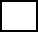 Dodatkowe benefity dla pracowników:Załącznikami do niniejszego formularza stanowiącymi integralną część oferty są:……………………………………………………………………………………………………………………………………………………………………………………………………………………….……………………………………………………………………….OŚWIADCZENIA:1. Przedmiotowe zamówienie zobowiązuję się wykonać zgodnie z wymaganiami określonymi w zapytaniu ofertowym 2. Oświadczam, że w cenie naszej oferty zostały uwzględnione wszystkie koszty wykonania zamówienia. 3. Oświadczam, że zapoznałem się z zapytaniem ofertowym, udostępnionym przez Zamawiającego i nie wnoszę do niego żadnych zastrzeżeń. 4. W razie wybrania mojej oferty zobowiązuję się do podpisania umowy w miejscu i terminie określonym przez Zamawiającego.5. Uważam się za związanego niniejszą ofertą przez okres 30 dni od dnia upływu terminu składania ofert. 7. Oświadczam, że wypełniłem obowiązki informacyjne przewidziane w art. 13 lub art. 14 RODO wobec osób fizycznych, od których dane osobowe bezpośrednio lub pośrednio pozyskałem w celu ubiegania się o udzielenie zamówienia publicznego w niniejszym postępowaniu. 8. Przyjmuję do wiadomości, że informacje zawarte w niniejszym formularzu ofertowym stanowią informację publiczną w rozumieniu ustawy o dostępie do informacji publicznej i wyrażam zgodę na ich udostępnienie w trybie ww. ustawy.…………………, dn. …………….			……………………………………………(MIEJSCOWOŚĆ)	(DATA)			(PODPIS OSOBY UPRAWNIONEJZałącznik nr 2 do zapytania ofertowegoOŚWIADCZENIEo spełnieniu warunków udziału w postępowaniu na „Wybór instytucji finansowej zarządzającej i prowadzącej Pracownicze Plany Kapitałowe (PPK)”Posiadam uprawnienia do wdrożenia i zawarcia umowy o zarządzanie i prowadzenie PPK zgodnie z wymogami ustawy z dnia 4 października 2018r. o pracowniczych planach kapitałowych (Dz. U. z 2018r. poz. 2215 z późn.zm.)Posiadam doświadczenie oraz uprawnienia do świadczenia usług, jeżeli przepisy prawa nakładają obowiązek ich posiadania,Dysponuję odpowiednim potencjałem technicznym oraz zasobami umożliwiającymi wykonanie zamówieniaZnajduję się w sytuacji finansowej i ekonomicznej, zapewniającej prawidłowe wykonanie zamówienia.…………………, dn. …………….			……………………………………………(MIEJSCOWOŚĆ)	(DATA)			(PODPIS OSOBY UPRAWNIONEJZałącznik nr 3 do zapytania ofertowegoOŚWIADCZENIEo braku powiązań kapitałowych lub osobowych na „Wybór instytucji finansowej zarządzającej i prowadzącej Pracownicze Plany Kapitałowe (PPK)”oświadczam, że jestem/ nie jestem powiązany osobowo lub kapitałowo z Zamawiającym. …………………, dn. …………….			……………………………………………(MIEJSCOWOŚĆ)	(DATA)			(PODPIS OSOBY UPRAWNIONEJWyszczególnienieProcent wartości aktywów netto funduszu w skali rokuWynagrodzenie za zarządzanie PPK (art. 49 ust. 1 ustawy o PPK)Wynagrodzenie za osiągnięty wynik (art. 49 ust. 3 ustawy o PPK)KRYTERIUMIlość/wartośćLiczba podpisanych umów o prowadzenie PPK na 31.12.2020 r.Liczba placówek dostępnych na terenie miasta Kołobrzeg na dzień 31.12.2020 r.Wynik finansowy Instytucji Finansowej na dzień 31.12.2020r.Wartość zarządzanych aktywów netto w PLN na dzień 30.12.2020r.L.p.Dodatkowe korzyści dla pracownikówNr załącznika z opisem1.2.3.4.5.